INTRODUCTIONProgram Review Rotation & ProcessesKansas Wesleyan University’s (KWU) program review rotation assures that each of its academic programs are evaluated at least once every five years.  Twenty percent of KWU’s Arts and Science academic programs will be evaluated annually.  In this model, every academic program will be intensively evaluated within a five-year cycle. The assessment approach of our programmatic effectiveness and sustainability and evidences areas of strength as well as areas for improvement with guided plans of action will assist in addressing programmatic challenges. Once every five years, all academic programs participate in a formal review process by which an academic department evaluates its progress toward meeting its student learning objectives, guided by the program mission, and demonstrates its role within the larger context of the university’s mission and strategic plan. Actions should result from review.  It is the responsibility of the department, in conjunction with the Provost, to carry through proposed actions.  Although the formal process takes place only every five years, program review/assessment is a continuous process (yearly) of setting goals, measuring success, and improving programs on basis of that assessment. Submission of reviews to Provost and Assessment Director remains Sept. 1. Feedback to program chair from IARC/Curriculum Committee by Oct. 1. Program chairs meet with Provost, Academic Dean, Senior Director of Development/KWU Foundation Administrator, and one IARC Representative by Oct. 15 to discuss reviews. Provost provides written feedback about reviews to program chairs by Nov. 15.As a result, academic programs engage in an annual program review process that is part of the Five-Year Program Review process in order to assess their progress towards completion of tasks written in their “Plan of Action.”  Flexibility is a key feature of this process.  The cycle will remain flexible to adjust to the dynamic nature of existing academic programs and emerging specialties that may lead to dramatic program modifications and/or development of new academic programs.  Flexibility is also required to accommodate unexpected changes in division resource needs, curriculum modifications, and student demographics that require immediate and comprehensive responses, such as:Dramatic and unexpected changes in enrollment or attrition rates,Sudden or dramatic changes in placement rates or projects,Rapid technological changes or shifts in the industry requiring significant curricular changes and/or technology upgrades, Frequent or numerous changes in program staff, orSignificant financial exigencies.While flexibility is required in academic program review evaluation scheduling, we have provided a draft five-year program review rotation schedule, which is subject to change and located on pages 9 and 73.TABLE TEMPLATESIn the enclosed Tables within this document, when you see the wording “Year 1,” “Year 2,” etc., replace with the actual academic year in which “Year 1” and “Year 2” represent (e.g., “Year 1” with “2015-2016”; “Year 2” with “2016-2017”, etc.). All Tables are fillable and may be completed via computer.SECTION I: MISSION AND PROGRAM STUDENT LEARNING OBJECTIVESUniversity MissionTo promote and integrate academic excellence, spiritual development, personal well-being, and social responsibility.Department MissionInsert the current Department mission here (found on Form C: Program Student Learning Assessment Plan, page 2; or in current academic catalog). Additionally, complete Table 1: Program Student Learning Objectives Assessment Plan that is based on assessment Form C.Program Student Learning Objectives (SLOs)The university mission is based around four main tenants: Academic Excellence, Spiritual Development, Personal Well-Being, Social Responsibility; which relate to the department mission. Utilize Table 1: Program Student Learning Objectives Assessment Plan to connect program student learning objectives to the university mission and the program/department mission as well as to discuss assessment strategies and dates in which program SLOs were assessed. Majors Offered by the Department (list)Complete Table 2 by providing a list of majors/programs offered by the department during the past five years.Minors Offered by the Department (list)Complete Table 3 by providing a list of majors/programs offered by the department during the past five years.Liberal Studies Courses Offered by the DepartmentComplete Table 4 by providing a list of liberal studies courses offered by the department during the past five years as well as the specific terms/years in which each liberal studies course was offered.Curriculum MapComplete Table 5 by providing a curriculum map outlining which courses within a program meet specific SLOs and where those SLOs are assessed. Directions in completing this task are provided in Table 5.SECTION II: STUDENTSTotal Number of Undergraduate Majors/Minors Enrolled in Undergraduate Program CoursesIn Table 6, provide the total number of Majors [primary, secondary, & tertiary] and Minors enrolled in undergraduate program course work. Quantitative data for Table 6 will be based on information provided by the Registrar Office’s 20th day reports for each academic term and year that is under review.Total Number of Graduate Majors Enrolled in Graduate Program CoursesGraduate programs will provide quantitative data for Table 7 based on information provided by the Registrar Office’s 20th day reports for each academic term and year that is under review regarding the total number of Graduate Majors enrolled in graduate program course work.Total Number of Undergraduate Students Enrolled in Undergraduate Program CoursesIn Table 8, provide the total number of students enrolled in undergraduate program course work. Quantitative data for Table 6 will be based on information provided by the Registrar Office’s 20th day reports for each academic term and year that is under review.Total Number of Graduate Students Enrolled in Graduate Program CoursesGraduate programs will provide quantitative data for Table 9 based on information provided by the Registrar Office’s 20th day reports for each academic term and year that is under review regarding the total number of students enrolled in graduate program course work.Total Number of Graduated Students in Undergraduate and Graduate ProgramsIn Table 10, provide the total number of students who have graduated from the undergraduate and/or graduate programs as provided by the Registrar Office for each academic term and year that is under review.Total Number of Advisees per Program Faculty MemberIn Table 11, provide the total number of student advisees (in undergraduate and graduate programs being advised by program faculty members) as provided by the Registrar Office’s 20th day reports for each academic term and year that is under review.Student RecruitmentIn Table 12, provide the number of student recruitment activities within the department including campus visits, contractual arrangements, and other activity types as collected by the department.Unique Student Major Retention in Undergraduate ProgramsIn Table 13, provide the total number of unique student Majors [primary, secondary, & tertiary] in undergraduate programs as provided by the Registrar Office’s 20th day reports for each academic term and year that is under review.Unique Student Major Retention in Graduate ProgramsIn Table 14, provide the total number of unique student Majors in graduate programs as provided by the Registrar Office’s 20th day reports for each academic term and year that is under review.Student Performance On:	Standardized MeasuresIn Table 15, provide the mean outcome on standardized measures (scores, pass rates, etc. on NCLEX, CAAP, Field Tests, Departmental Exams, etc.) as collected by the department.	Assessments of Program Learning Outcomes	In Table 16, provide all Yearly Programmatic Assessments (Form G).SECTION III: CURRICULUM Courses Offered	Check-Sheet for Student Four-Year Plan (CSSFYP) – Requirements for MajorIn Table 17, provide the ‘CSSFYP – Requirements’ for each programmatic major offered by the department. 	Check-Sheet for Student Four-Year Plan (CSSFYP) – Suggested SequenceIn Table 18, provide the ‘CSSFYP – Suggested Sequence’ for each programmatic major offered by the department. Curriculum Comparisons & EvaluationEvaluate how the curriculum in the programs of the department compares to other similar programs elsewhere. The program should be compared with other programs in the region, particularly in the Kansas Independent College Association (KICA) or other small liberal arts colleges, and competing state universities, with professional standards for the discipline, accreditation standards for the discipline, curricular recommendations of national societies or professional organizations, and/or pedagogical research studies related to the program. Curriculum comparisons should target a minimum of three programs which are considered “competitors” for recruitment, and two programs which are “prototypes” or “exemplars” for which to set aspirations for growth and program improvement.What are the curricular strengths and weaknesses of each program in the department based on program comparisons and assessment of student learning outcomes?Utilize Table 19 (and the provided ‘key’) for each of the majors in your program, comparing courses and majors offered at KICA institutions and aspirant institutions. Utilize Table 20 (and the provided ‘key’) for each of the majors in your program, comparing courses and majors offered at Kansas Regent Universities.Current StaffingIn Table 21, provide full-time faculty teaching responsibilities (courses taught by course prefix, section letter, and course title, credit hours, contact hours, workload hours, and class size) semester by semester for each course offered by the department. Additionally, provide the full-time faculty member’s committee service, work study supervision, equipment/lab maintenance, and other responsibilities of service to the institution by academic year.SECTION IV: BUDGET & EXPENDITURESBudget & Expenditures Itemized Annual ReportsIn Table 22, provide your department’s itemized annual budget and expenditures as provided by the Business Office during the past five years. The following ‘key’ will assist with the column headers of the report you will receive from the Business Office:Obj			Object code or line item codeAst			Refers to restricted and unrestricted fundsDescription		Specific domains to which dollars are attributed  Act			Actual (dollars spent)Enc	Encumbered (portion of budget set aside for spending required by law or contract)Bgt			Budget (dollars set aside for said descriptions)Unexp	Unexpended (balance budgeted dollars not spent; a negative number means overspent by the indicated dollar amount)Exp %			Expenditure (dollars spent ÷ budget dollars = expressed as a %)Discretionary Totals	Totals of expenses incurred voluntarilySECTION V: DEPARTMENTAL VISION FOR THE FUTURE Reflection – Executive SummaryIn a narrative style, discuss the departmental vision for the future by addressing the following items:Current and desired -Equipment,Technology,Facilities,Library Resources, andStaffing (faculty and support).Curriculum recommendations based on student performance and curriculum data presented in SECTION III: CURRICULUM, which could result in:Additional course offerings and potential incurred costsChanges to current course offerings and potential incurred costsAdditional staff and potential incurred costsAssess the degree to which the goals of the previous program review were achieved.Actions initiated by program faculty members as a result of this review. Action plan will be completed in SECTION VI: ACTION PLAN.SECTION VI: STRATEGY FOR PROGRAM IMPROVEMENTPlan of ActionIn, Table 23, provide an action plan for program improvement by addressing the following:Concern(s)			What is the major challenge(s) or problem(s)Goal(s)				What will be done?Action Step(s)			How will it be done?Date(s) of Completion		When will it be done?Person(s) Responsible		Who will do it?Estimated Cost(s)		What will it cost?FIVE-YEAR PROGRAM REVIEW ROTATION SCHEDULEBy Academic YearTable 24, below provides the five-year program review rotation schedule and further indicates the academic year in which the program review will be due and ready for the review process.  This table is also located on p. 73.Table 24: Five-Year Program Review Rotation ScheduleAPPENDICES SUBMISSIONAn appendix page has been provided after Table 24 in the event additional documentation would be submitted. Please be sure to identify each document by appendix letter (A, B, C, etc.).TABLE TEMPLATESTable 1: Program Student Learning Objectives Assessment Plan  			      (Return to page 2; Program Student Learning Objectives)Table 2: List of Undergraduate/Graduate Majors Offered by Department(Return to page 2, List of Undergraduate/Graduate Majors Offered by Department)Table 3: List of Minors Offered by Department(Return to page 2, Minors Offered by Department)Table 4: List of Liberal Studies Courses Offered by Department(Return to page 2, Liberal Studies Courses Offered by the Department)Table 5: Program Curriculum Map(Return to page 2, Curriculum Map)Table 6: Total Number of Undergraduate Majors/Minors in Undergraduate Program Courses(Return to page 3, Total Number of Undergraduate Majors/Minors)(Return to page 3, Total Number of Undergraduate Majors/Minors)Table 7: Total Number of Graduate Majors in Graduate Program Courses(Returns to page 3, Total Number of Graduate Majors)Table 8: Total Number of Undergraduate Students Enrolled in Undergraduate Program Courses(Return to page 3, Total Number of Undergraduate Students)Table 9: Total Number of Graduate Students Enrolled in Graduate Program Courses(Return to page 3, Total Number of Graduate Students)Table 10: Total Number of Graduated Students from Undergraduate and Graduate Programs (Return to page 3, Total Number of         Graduated Students)Table 11: Total Number of Advisees per Program Faculty Member(Return to page 3, Total Number of Advisees)Table 12: Student Recruitment Activities(Return to page 3, Student Recruitment)Table 13: Unique Student Major Retention in Undergraduate Programs(Return to page 3, Unique Student Major Retention in Undergraduate Programs)Table 14: Unique Student Major Retention in Graduate Programs(Return to page 3, Unique Student Major Retention in Graduate Programs)Table 15: Student Performance on Standardized Measures(Return to page 4, Standardized Measures)Table 16: Student Performance on Assessments of Program Learning OutcomesYear 1 (Earliest)KANSAS WESLEYAN UNIVERSITYYEARLY PROGRAMATIC ASSESSMENTTerm and Year: _________________________Academic Department/Unit: _________________________Chair: _________________________Date Submitted: _________________________Identify the programmatic SLO that you are assessing this academic year. Which of your departmental classes support this specific programmatic SLO? Within this individual class (or these classes), what are the course-specific SLOs that support the programmatic SLO. Identify these and explain. What assessment tools (rubrics, portfolios, exams, etc.) did you use to assess the programmatic SLO that you have selected for this year? Attach these documents and any relevant data to this report. Evaluate the effectiveness of these tools. What worked well? What shortcomings have you identified? How will your approach potentially change in future years? Explain. Analyze the extent to which your department fulfilled the programmatic SLO that you have selected for this year (500-1000 words, double-spaced).  (Return to page 4, Assessments of Program Learning Outcomes)Year 2KANSAS WESLEYAN UNIVERSITYYEARLY PROGRAMATIC ASSESSMENTTerm and Year: _________________________Academic Department/Unit: _________________________Chair: _________________________Date Submitted: _________________________Identify the programmatic SLO that you are assessing this academic year. Which of your departmental classes support this specific programmatic SLO? Within this individual class (or these classes), what are the course-specific SLOs that support the programmatic SLO. Identify these and explain. What assessment tools (rubrics, portfolios, exams, etc.) did you use to assess the programmatic SLO that you have selected for this year? Attach these documents and any relevant data to this report. Evaluate the effectiveness of these tools. What worked well? What shortcomings have you identified? How will your approach potentially change in future years? Explain. Analyze the extent to which your department fulfilled the programmatic SLO that you have selected for this year (500-1000 words, double-spaced).  (Return to page 4, Assessments of Program Learning Outcomes)Year 3KANSAS WESLEYAN UNIVERSITYYEARLY PROGRAMATIC ASSESSMENTTerm and Year: _________________________Academic Department/Unit: _________________________Chair: _________________________Date Submitted: _________________________Identify the programmatic SLO that you are assessing this academic year. Which of your departmental classes support this specific programmatic SLO? Within this individual class (or these classes), what are the course-specific SLOs that support the programmatic SLO. Identify these and explain. What assessment tools (rubrics, portfolios, exams, etc.) did you use to assess the programmatic SLO that you have selected for this year? Attach these documents and any relevant data to this report. Evaluate the effectiveness of these tools. What worked well? What shortcomings have you identified? How will your approach potentially change in future years? Explain. Analyze the extent to which your department fulfilled the programmatic SLO that you have selected for this year (500-1000 words, double-spaced).  (Return to page 4, Assessments of Program Learning Outcomes)Year 4KANSAS WESLEYAN UNIVERSITYYEARLY PROGRAMATIC ASSESSMENTTerm and Year: _________________________Academic Department/Unit: _________________________Chair: _________________________Date Submitted: _________________________Identify the programmatic SLO that you are assessing this academic year. Which of your departmental classes support this specific programmatic SLO? Within this individual class (or these classes), what are the course-specific SLOs that support the programmatic SLO. Identify these and explain. What assessment tools (rubrics, portfolios, exams, etc.) did you use to assess the programmatic SLO that you have selected for this year? Attach these documents and any relevant data to this report. Evaluate the effectiveness of these tools. What worked well? What shortcomings have you identified? How will your approach potentially change in future years? Explain. Analyze the extent to which your department fulfilled the programmatic SLO that you have selected for this year (500-1000 words, double-spaced).  (Return to page 4, Assessments of Program Learning Outcomes)Year 5(Most Recent)KANSAS WESLEYAN UNIVERSITYYEARLY PROGRAMATIC ASSESSMENTTerm and Year: _________________________Academic Department/Unit: _________________________Chair: _________________________Date Submitted: _________________________Identify the programmatic SLO that you are assessing this academic year. Which of your departmental classes support this specific programmatic SLO? Within this individual class (or these classes), what are the course-specific SLOs that support the programmatic SLO. Identify these and explain. What assessment tools (rubrics, portfolios, exams, etc.) did you use to assess the programmatic SLO that you have selected for this year? Attach these documents and any relevant data to this report. Evaluate the effectiveness of these tools. What worked well? What shortcomings have you identified? How will your approach potentially change in future years? Explain. Analyze the extent to which your department fulfilled the programmatic SLO that you have selected for this year (500-1000 words, double-spaced).  (Return to page 4, Assessments of Program Learning Outcomes)Table 17: CSSFYP – Requirements for Major & Degree Requirements(Return to page 5, CSSFYP – Requirements for Major and Degree Requirements)(Return to page 5, CSSFYP – Requirements for Major and Degree Requirements)(Return to page 5, CSSFYP – Requirements for Major and Degree Requirements)(Return to page 5, CSSFYP – Requirements for Major and Degree Requirements)Table 18: CSSFYP - Suggested Sequence(Return to page 5, Suggested Sequence)(Return to page 5, Suggested Sequence)(Return to page 5, Suggested Sequence)(Return to page 5, Suggested Sequence)Table 19: Curriculum Comparisons & Evaluation - KICA & Aspirant(Return to page 5, Curriculum Comparisons & Evaluation)Table 20: Curriculum Comparisons & Evaluation - Kansas Regent Universities(Return to page 5, Curriculum Comparisons & Evaluation)Table 21: Current StaffingTable 22: Budget & Expenditures Itemized Annual Reports                                  (Return to page 6, Budget)Table 23: Plan of Action(Return to page 8, Plan of Action)ROTATION SCHEDULETable 24: Five-Year Program Review Rotation ScheduleThe schedule listed below indicates the year in which the program review will be due and ready for the review process:   (Return to page 9, Five-Year Program Review Rotation Schedule)APPENDICESIIIIIIIVVVI2023-242024-252019-202020-212021-222022-23Computer StudiesBusinessArt and DesignBiologyChemistryComputer StudiesEnglishEmergency Management/Criminal JusticeComm. Studies/TheatreTeacher EducationMathematics/PhysicsEnglishINTD Studies/HonorsLiberal StudiesMusicESCRNursingINTD Studies/HonorsSociology/PsychologySport & Exercise SciencesReligion and PhilosophyHistorySociology/PsychologyEnglish – moved here due to administration changeMusic – moved here due administration changeFoundational CoursesDepartment Name: Department Name: Department Name: Department Mission:Department Mission:Department Mission:Department Mission:Department Mission:Department Mission:When Assessed?               Provide Year(s) Below:When Assessed?               Provide Year(s) Below:When Assessed?               Provide Year(s) Below:  Program Student Learning Objectives  Program Student Learning ObjectivesAssessment StrategiesFallSpringSummer1.1.Connection to University MissionConnection to Program Mission2.2.Connection to University MissionConnection to Program Mission3.3.Connection to University MissionConnection to Program Mission4.4.Connection to University MissionConnection to Program Mission5.5.Connection to University MissionConnection to Program MissionDepartment Name: Department Name: Department Name: Earliest         Most RecentYear 1Year 2Year 3Year 4Year 5Major - Degree TitleUndergraduate or GraduateFA 20XX -                  SU 20XXFA 20XX -        SU 20XXFA 20XX -        SU 20XXFA 20XX -        SU 20XXFA 20XX -           SU 20XX   UG    G   UG    G  UG    G   UG    GDepartment Name: Department Name: Department Name: Earliest         Most RecentYear 1Year 2Year 3Year 4Year 5Minor - Degree TitleFA 20XX -            SU 20XXFA 20XX -            SU 20XXFA 20XX -            SU 20XXFA 20XX -            SU 20XXFA 20XX -           SU 20XXProgram Name: Program Name: Program Name: Earliest Most Recent Most RecentYear 1Year 2Year 3Year 4Year 5Liberal Studies Course CodeLiberal Studies Course NameFA 20XXSP 20XXSU 20XXFA 20XXSP 20XXSU 20XXFA 20XXSP 20XXSU 20XXFA 20XXSP 20XXSU 20XXFA 20XXSP 20XXSU2 0XXProgram Name: Program Name: Program Name: Course PrefixCourse NumberCourse NameProgram SLO 1Program SLO 2Program SLO 3Program SLO 4Program SLO 5Directions for Table 5Directions for Table 5Directions for Table 51.Fill in the courses that are offered by the program in the order that the students take them (four-year plans are a good source for this information.Fill in the courses that are offered by the program in the order that the students take them (four-year plans are a good source for this information.Fill in the courses that are offered by the program in the order that the students take them (four-year plans are a good source for this information.Fill in the courses that are offered by the program in the order that the students take them (four-year plans are a good source for this information.Fill in the courses that are offered by the program in the order that the students take them (four-year plans are a good source for this information.Fill in the courses that are offered by the program in the order that the students take them (four-year plans are a good source for this information.Fill in the courses that are offered by the program in the order that the students take them (four-year plans are a good source for this information.Fill in the courses that are offered by the program in the order that the students take them (four-year plans are a good source for this information.2.Put an 'X' in the program SLO which the course meets (this could be more than one SLO).Put an 'X' in the program SLO which the course meets (this could be more than one SLO).Put an 'X' in the program SLO which the course meets (this could be more than one SLO).Put an 'X' in the program SLO which the course meets (this could be more than one SLO).Put an 'X' in the program SLO which the course meets (this could be more than one SLO).Put an 'X' in the program SLO which the course meets (this could be more than one SLO).Put an 'X' in the program SLO which the course meets (this could be more than one SLO).Put an 'X' in the program SLO which the course meets (this could be more than one SLO).3.Assessment in yearly program reviews should occur where mastery of the SLO is expected (highlight this course). You can assess across several courses but you are not expected to use every class to assess mastery of an SLO.Assessment in yearly program reviews should occur where mastery of the SLO is expected (highlight this course). You can assess across several courses but you are not expected to use every class to assess mastery of an SLO.Assessment in yearly program reviews should occur where mastery of the SLO is expected (highlight this course). You can assess across several courses but you are not expected to use every class to assess mastery of an SLO.Assessment in yearly program reviews should occur where mastery of the SLO is expected (highlight this course). You can assess across several courses but you are not expected to use every class to assess mastery of an SLO.Assessment in yearly program reviews should occur where mastery of the SLO is expected (highlight this course). You can assess across several courses but you are not expected to use every class to assess mastery of an SLO.Assessment in yearly program reviews should occur where mastery of the SLO is expected (highlight this course). You can assess across several courses but you are not expected to use every class to assess mastery of an SLO.Assessment in yearly program reviews should occur where mastery of the SLO is expected (highlight this course). You can assess across several courses but you are not expected to use every class to assess mastery of an SLO.Assessment in yearly program reviews should occur where mastery of the SLO is expected (highlight this course). You can assess across several courses but you are not expected to use every class to assess mastery of an SLO.4.Highlight courses taught in the liberal studies program (it is useful to see if some of your program SLO’s are feeding into the LS program).Highlight courses taught in the liberal studies program (it is useful to see if some of your program SLO’s are feeding into the LS program).Highlight courses taught in the liberal studies program (it is useful to see if some of your program SLO’s are feeding into the LS program).Highlight courses taught in the liberal studies program (it is useful to see if some of your program SLO’s are feeding into the LS program).Highlight courses taught in the liberal studies program (it is useful to see if some of your program SLO’s are feeding into the LS program).Highlight courses taught in the liberal studies program (it is useful to see if some of your program SLO’s are feeding into the LS program).Highlight courses taught in the liberal studies program (it is useful to see if some of your program SLO’s are feeding into the LS program).Highlight courses taught in the liberal studies program (it is useful to see if some of your program SLO’s are feeding into the LS program).5.You do not have to include courses that are in the program but are not under your department’s control, i.e. a course that is in your program but offered by another department. This course will fall under the SLO’s of that department (even if it meets some of your SLO’s).You do not have to include courses that are in the program but are not under your department’s control, i.e. a course that is in your program but offered by another department. This course will fall under the SLO’s of that department (even if it meets some of your SLO’s).You do not have to include courses that are in the program but are not under your department’s control, i.e. a course that is in your program but offered by another department. This course will fall under the SLO’s of that department (even if it meets some of your SLO’s).You do not have to include courses that are in the program but are not under your department’s control, i.e. a course that is in your program but offered by another department. This course will fall under the SLO’s of that department (even if it meets some of your SLO’s).You do not have to include courses that are in the program but are not under your department’s control, i.e. a course that is in your program but offered by another department. This course will fall under the SLO’s of that department (even if it meets some of your SLO’s).You do not have to include courses that are in the program but are not under your department’s control, i.e. a course that is in your program but offered by another department. This course will fall under the SLO’s of that department (even if it meets some of your SLO’s).You do not have to include courses that are in the program but are not under your department’s control, i.e. a course that is in your program but offered by another department. This course will fall under the SLO’s of that department (even if it meets some of your SLO’s).You do not have to include courses that are in the program but are not under your department’s control, i.e. a course that is in your program but offered by another department. This course will fall under the SLO’s of that department (even if it meets some of your SLO’s).6.Use the  'Key" below (use provided highlights based on the provided conditions).Use the  'Key" below (use provided highlights based on the provided conditions).Use the  'Key" below (use provided highlights based on the provided conditions).Use the  'Key" below (use provided highlights based on the provided conditions).Use the  'Key" below (use provided highlights based on the provided conditions).I = SLO introduced in the course.I = SLO introduced in the course.R = SLO reinforced during the course.R = SLO reinforced during the course.M = SLO mastered during the course.M = SLO mastered during the course.Course is utilized to evaluate SLO in yearly program reviews (Form G).Course is utilized to evaluate SLO in yearly program reviews (Form G).Course is utilized to evaluate SLO in yearly program reviews (Form G).Any of the SLOs could be met depending on the nature of the course (special topics, Wesleyan Journey classes, etc.).Any of the SLOs could be met depending on the nature of the course (special topics, Wesleyan Journey classes, etc.).Any of the SLOs could be met depending on the nature of the course (special topics, Wesleyan Journey classes, etc.).Any of the SLOs could be met depending on the nature of the course (special topics, Wesleyan Journey classes, etc.).Any of the SLOs could be met depending on the nature of the course (special topics, Wesleyan Journey classes, etc.).Any of the SLOs could be met depending on the nature of the course (special topics, Wesleyan Journey classes, etc.).Course is Part of the Liberal Studies Program Course is Part of the Liberal Studies Program Program Name:  Program Name:  Program Name:    Earliest  EarliestMost RecentMost RecentTotal Number of Undergraduate Majors  EnrolledTotal Number of Undergraduate Majors  EnrolledTotal Number of Undergraduate Majors  EnrolledTotal Number of Undergraduate Majors  EnrolledTotal Number of Undergraduate Majors  EnrolledTotal Number of Undergraduate Majors  EnrolledTotal Number of Undergraduate Majors  EnrolledTotal Number of Undergraduate Majors  EnrolledTotal Number of Undergraduate Majors  EnrolledTotal Number of Undergraduate Majors  EnrolledTotal Number of Undergraduate Majors  EnrolledTotal Number of Undergraduate Majors  EnrolledTotal Number of Undergraduate Majors  EnrolledTotal Number of Undergraduate Majors  EnrolledTotal Number of Undergraduate Majors  EnrolledYear 1Year 2Year 3Year 4Year 5Undergraduate Program Courses - MajorsFA 20XXSP 20XXSU 20XXFA 20XXSP 20XXSU 20XXFA 20XXSP 20XXSU 20XXFA 20XXSP 20XXSU 20XXFA 20XXSP 20XXSU 20XXProgram Name: Program Name: Program Name: EarliestEarliestMost RecentMost RecentTotal Number of Undergraduate Minors EnrolledTotal Number of Undergraduate Minors EnrolledTotal Number of Undergraduate Minors EnrolledTotal Number of Undergraduate Minors EnrolledTotal Number of Undergraduate Minors EnrolledTotal Number of Undergraduate Minors EnrolledTotal Number of Undergraduate Minors EnrolledTotal Number of Undergraduate Minors EnrolledTotal Number of Undergraduate Minors EnrolledTotal Number of Undergraduate Minors EnrolledTotal Number of Undergraduate Minors EnrolledTotal Number of Undergraduate Minors EnrolledTotal Number of Undergraduate Minors EnrolledTotal Number of Undergraduate Minors EnrolledTotal Number of Undergraduate Minors EnrolledYear 1Year 2Year 3Year 4Year 5Undergraduate Program Courses - MinorsFA 20XXSP 20XXSU 20XXFA 20XXSP 20XXSU 20XXFA 20XXSP 20XXSU 20XXFA 20XXSP 20XXSU 20XXFA 20XXSP 20XXSU 20XXProgram Name: Program Name: Program Name: EarliestEarliestMost RecentMost RecentYear 1Year 2Year 3Year 4Year 5Total Number of Graduate Majors  EnrolledTotal Number of Graduate Majors  EnrolledTotal Number of Graduate Majors  EnrolledTotal Number of Graduate Majors  EnrolledTotal Number of Graduate Majors  EnrolledTotal Number of Graduate Majors  EnrolledTotal Number of Graduate Majors  EnrolledTotal Number of Graduate Majors  EnrolledTotal Number of Graduate Majors  EnrolledTotal Number of Graduate Majors  EnrolledTotal Number of Graduate Majors  EnrolledTotal Number of Graduate Majors  EnrolledTotal Number of Graduate Majors  EnrolledTotal Number of Graduate Majors  EnrolledTotal Number of Graduate Majors  EnrolledGraduate Program Courses FA 20XXSP 20XXSU 20XXFA 20XXSP 20XXSU 20XXFA 20XXSP 20XXSU 20XXFA 20XXSP 20XXSU 20XXFA 20XXSP 20XXSU 20XXProgram Name: Program Name: Program Name: Program Name: EarliestEarliestMost RecentMost RecentMost RecentMost RecentYear 1Year 2Year 2Year 3Year 3Year 4Year 4Year 5Year 5Total Number of Undergraduate Students EnrolledTotal Number of Undergraduate Students EnrolledTotal Number of Undergraduate Students EnrolledTotal Number of Undergraduate Students EnrolledTotal Number of Undergraduate Students EnrolledTotal Number of Undergraduate Students EnrolledTotal Number of Undergraduate Students EnrolledTotal Number of Undergraduate Students EnrolledTotal Number of Undergraduate Students EnrolledTotal Number of Undergraduate Students EnrolledTotal Number of Undergraduate Students EnrolledTotal Number of Undergraduate Students EnrolledTotal Number of Undergraduate Students EnrolledTotal Number of Undergraduate Students EnrolledTotal Number of Undergraduate Students EnrolledTotal Number of Undergraduate Students EnrolledTotal Number of Undergraduate Students EnrolledTotal Number of Undergraduate Students EnrolledTotal Number of Undergraduate Students EnrolledTotal Number of Undergraduate Students EnrolledTotal Number of Undergraduate Students EnrolledTotal Number of Undergraduate Students EnrolledTotal Number of Undergraduate Students EnrolledTotal Number of Undergraduate Students EnrolledTotal Number of Undergraduate Students EnrolledTotal Number of Undergraduate Students EnrolledTotal Number of Undergraduate Students EnrolledTotal Number of Undergraduate Students EnrolledUndergraduate Program CoursesUndergraduate Program CoursesFA 20XXSP 20XXSU 20XXSU 20XXFA 20XXFA 20XXSP 20XXSP 20XXSU 20XXSU 20XXFA 20XXFA 20XXSP 20XXSP 20XXSU 20XXSU 20XXFA 20XXFA 20XXSP 20XXSP 20XXSU 20XXSU 20XXFA 20XXFA 20XXSP 20XXSP 20XXSU 20XXSU 20XXProgram Name: Program Name: Program Name: EarliestEarliest Most Recent Most RecentYear 1Year 2Year 3Year 4Year 5Total Number of Graduate Students EnrolledTotal Number of Graduate Students EnrolledTotal Number of Graduate Students EnrolledTotal Number of Graduate Students EnrolledTotal Number of Graduate Students EnrolledTotal Number of Graduate Students EnrolledTotal Number of Graduate Students EnrolledTotal Number of Graduate Students EnrolledTotal Number of Graduate Students EnrolledTotal Number of Graduate Students EnrolledTotal Number of Graduate Students EnrolledTotal Number of Graduate Students EnrolledTotal Number of Graduate Students EnrolledTotal Number of Graduate Students EnrolledTotal Number of Graduate Students EnrolledGraduate Program CoursesFA 20XXSP 20XXSU 20XXFA 20XXSP 20XXSU 20XXFA 20XXSP 20XXSU 20XXFA 20XXSP 20XXSU 20XXFA 20XXSP 20XXSU 20XXDepartment Name: Department Name: Department Name: EarliestEarliestMost RecentMost RecentYear 1Year 2Year 3Year 4Year 5Total Number of Graduated Students Enrolled in Undergraduate ProgramsTotal Number of Graduated Students Enrolled in Undergraduate ProgramsTotal Number of Graduated Students Enrolled in Undergraduate ProgramsTotal Number of Graduated Students Enrolled in Undergraduate ProgramsTotal Number of Graduated Students Enrolled in Undergraduate ProgramsTotal Number of Graduated Students Enrolled in Undergraduate ProgramsTotal Number of Graduated Students Enrolled in Undergraduate ProgramsTotal Number of Graduated Students Enrolled in Undergraduate ProgramsTotal Number of Graduated Students Enrolled in Undergraduate ProgramsTotal Number of Graduated Students Enrolled in Undergraduate ProgramsTotal Number of Graduated Students Enrolled in Undergraduate ProgramsTotal Number of Graduated Students Enrolled in Undergraduate ProgramsTotal Number of Graduated Students Enrolled in Undergraduate ProgramsTotal Number of Graduated Students Enrolled in Undergraduate ProgramsTotal Number of Graduated Students Enrolled in Undergraduate ProgramsUndergraduate Major - Degree TitleFA 20XXSP 20XXSU 20XXFA 20XXSP 20XXSU 20XXFA 20XXSP 20XXSU 20XXFA 20XXSP 20XXSU 20XXFA 20XXSP 20XXSU 20XX (Return to page 3, Total Number of         Graduated Students)Department Name: Department Name: Department Name: EarliestEarliestMost RecentMost RecentYear 1Year 2Year 3Year 4Year 5Total Number of Graduated Students Enrolled in Graduate ProgramsTotal Number of Graduated Students Enrolled in Graduate ProgramsTotal Number of Graduated Students Enrolled in Graduate ProgramsTotal Number of Graduated Students Enrolled in Graduate ProgramsTotal Number of Graduated Students Enrolled in Graduate ProgramsTotal Number of Graduated Students Enrolled in Graduate ProgramsTotal Number of Graduated Students Enrolled in Graduate ProgramsTotal Number of Graduated Students Enrolled in Graduate ProgramsTotal Number of Graduated Students Enrolled in Graduate ProgramsTotal Number of Graduated Students Enrolled in Graduate ProgramsTotal Number of Graduated Students Enrolled in Graduate ProgramsTotal Number of Graduated Students Enrolled in Graduate ProgramsTotal Number of Graduated Students Enrolled in Graduate ProgramsTotal Number of Graduated Students Enrolled in Graduate ProgramsTotal Number of Graduated Students Enrolled in Graduate ProgramsGraduate Major - Degree TitleFA 20XXSP 20XXSU 20XXFA 20XXSP 20XXSU 20XXFA 20XXSP 20XXSU 20XXFA 20XXSP 20XXSU 20XXFA 20XXSP 20XXSU 20XXDepartment Name: Department Name: Department Name: EarliestEarliestMost RecentMost RecentYear 1Year 2Year 3Year 4Year 5Total Number of Advisees per Program Faculty MemberTotal Number of Advisees per Program Faculty MemberTotal Number of Advisees per Program Faculty MemberTotal Number of Advisees per Program Faculty MemberTotal Number of Advisees per Program Faculty MemberTotal Number of Advisees per Program Faculty MemberTotal Number of Advisees per Program Faculty MemberTotal Number of Advisees per Program Faculty MemberTotal Number of Advisees per Program Faculty MemberTotal Number of Advisees per Program Faculty MemberTotal Number of Advisees per Program Faculty MemberTotal Number of Advisees per Program Faculty MemberTotal Number of Advisees per Program Faculty MemberTotal Number of Advisees per Program Faculty MemberTotal Number of Advisees per Program Faculty MemberFaculty Member NameFA 20XXSP 20XXSU 20XXFA 20XXSP 20XXSU 20XXFA 20XXSP 20XXSU 20XXFA 20XXSP 20XXSU 20XXFA 20XXSP 20XXSU 20XXDepartment Name: Department Name: Department Name: EarliestEarliestMost RecentMost RecentYear 1Year 2Year 3Year 4Year 5Total Number of Student Recruitment Activities per Program Faculty MemberTotal Number of Student Recruitment Activities per Program Faculty MemberTotal Number of Student Recruitment Activities per Program Faculty MemberTotal Number of Student Recruitment Activities per Program Faculty MemberTotal Number of Student Recruitment Activities per Program Faculty MemberTotal Number of Student Recruitment Activities per Program Faculty MemberTotal Number of Student Recruitment Activities per Program Faculty MemberTotal Number of Student Recruitment Activities per Program Faculty MemberTotal Number of Student Recruitment Activities per Program Faculty MemberTotal Number of Student Recruitment Activities per Program Faculty MemberTotal Number of Student Recruitment Activities per Program Faculty MemberTotal Number of Student Recruitment Activities per Program Faculty MemberTotal Number of Student Recruitment Activities per Program Faculty MemberTotal Number of Student Recruitment Activities per Program Faculty MemberTotal Number of Student Recruitment Activities per Program Faculty MemberStudent Recruitment ActivitiesFA 20XXSP 20XXSU 20XXFA 20XXSP 20XXSU 20XXFA 20XXSP 20XXSU 20XXFA 20XXSP 20XXSU 20XXFA 20XXSP 20XXSU 20XXCampus VisitsContract Arrangements(List other activity types here & below)Department Name:Department Name:Department Name:**FA: Yr. 0 refers to the fall term prior to the year 1                 fall term.**FA: Yr. 0 refers to the fall term prior to the year 1                 fall term.**FA: Yr. 0 refers to the fall term prior to the year 1                 fall term.**FA: Yr. 0 refers to the fall term prior to the year 1                 fall term.**FA: Yr. 0 refers to the fall term prior to the year 1                 fall term.Earliest                                                                                                                                                                           Most Recent                                                                                                                                                                                                                      Earliest                                                                                                                                                                           Most Recent                                                                                                                                                                                                                      Earliest                                                                                                                                                                           Most Recent                                                                                                                                                                                                                      Earliest                                                                                                                                                                           Most Recent                                                                                                                                                                                                                      Earliest                                                                                                                                                                           Most Recent                                                                                                                                                                                                                      Earliest                                                                                                                                                                           Most Recent                                                                                                                                                                                                                      Earliest                                                                                                                                                                           Most Recent                                                                                                                                                                                                                      Earliest                                                                                                                                                                           Most Recent                                                                                                                                                                                                                      Earliest                                                                                                                                                                           Most Recent                                                                                                                                                                                                                      Earliest                                                                                                                                                                           Most Recent                                                                                                                                                                                                                      Year 1Year 1Year 2Year 2Year 3Year 3Year 4Year 4Year 5Year 5Count of Total Number of Unique Student Majors RetainedCount of Total Number of Unique Student Majors RetainedCount of Total Number of Unique Student Majors RetainedCount of Total Number of Unique Student Majors RetainedCount of Total Number of Unique Student Majors RetainedCount of Total Number of Unique Student Majors RetainedCount of Total Number of Unique Student Majors RetainedCount of Total Number of Unique Student Majors RetainedCount of Total Number of Unique Student Majors RetainedCount of Total Number of Unique Student Majors RetainedUndergraduate Program TitleFA: Yr. 0** to                       FA: Yr. 1FA: Yr. 1           to                     SP: Yr. 1FA: Yr. 1         to                    FA: Yr. 2FA: Yr. 2             to                          SP: Yr. 2FA: Yr. 2         to                    FA: Yr. 3FA: Yr. 3             to                          SP: Yr. 3FA: Yr. 3         to                    FA: Yr. 4FA: Yr. 4             to                          SP: Yr. 4FA: Yr. 4        to                    FA: Yr. 5FA: Yr. 5             to                          SP: Yr. 5Department Name: Department Name: Department Name: **FA: Yr. 0 refers to the fall term prior to the year 1 fall term**FA: Yr. 0 refers to the fall term prior to the year 1 fall term**FA: Yr. 0 refers to the fall term prior to the year 1 fall term**FA: Yr. 0 refers to the fall term prior to the year 1 fall term**FA: Yr. 0 refers to the fall term prior to the year 1 fall term**FA: Yr. 0 refers to the fall term prior to the year 1 fall term**FA: Yr. 0 refers to the fall term prior to the year 1 fall term**FA: Yr. 0 refers to the fall term prior to the year 1 fall termEarliest                                                                                                                                                                                      Most RecentEarliest                                                                                                                                                                                      Most RecentEarliest                                                                                                                                                                                      Most RecentEarliest                                                                                                                                                                                      Most RecentEarliest                                                                                                                                                                                      Most RecentEarliest                                                                                                                                                                                      Most RecentEarliest                                                                                                                                                                                      Most RecentEarliest                                                                                                                                                                                      Most RecentEarliest                                                                                                                                                                                      Most RecentEarliest                                                                                                                                                                                      Most RecentYear 1Year 1Year 2Year 2Year 3Year 3Year 4Year 4Year 5Year 5Count of Total Number of Unique Student Majors RetainedCount of Total Number of Unique Student Majors RetainedCount of Total Number of Unique Student Majors RetainedCount of Total Number of Unique Student Majors RetainedCount of Total Number of Unique Student Majors RetainedCount of Total Number of Unique Student Majors RetainedCount of Total Number of Unique Student Majors RetainedCount of Total Number of Unique Student Majors RetainedCount of Total Number of Unique Student Majors RetainedCount of Total Number of Unique Student Majors RetainedGraduate Program TitleFA: Yr. 0** to                       FA: Yr. 1FA: Yr. 1           to                     SP: Yr. 1FA: Yr. 1         to                    FA: Yr. 2FA: Yr. 2             to                          SP: Yr. 2FA: Yr. 2         to                    FA: Yr. 3FA: Yr. 3             to                          SP: Yr. 3FA: Yr. 3         to                    FA: Yr. 4FA: Yr. 4             to                          SP: Yr. 4FA: Yr. 4        to                    FA: Yr. 5FA: Yr. 5             to                          SP: Yr. 5Department Name: Department Name: Department Name: Earliest                                                                                                                                                                  Most RecentEarliest                                                                                                                                                                  Most RecentEarliest                                                                                                                                                                  Most RecentEarliest                                                                                                                                                                  Most RecentEarliest                                                                                                                                                                  Most RecentEarliest                                                                                                                                                                  Most RecentEarliest                                                                                                                                                                  Most RecentEarliest                                                                                                                                                                  Most RecentEarliest                                                                                                                                                                  Most RecentEarliest                                                                                                                                                                  Most RecentEarliest                                                                                                                                                                  Most RecentEarliest                                                                                                                                                                  Most RecentEarliest                                                                                                                                                                  Most RecentEarliest                                                                                                                                                                  Most RecentEarliest                                                                                                                                                                  Most RecentYear 1Year 1Year 1Year 2Year 2Year 2Year 3Year 3Year 3Year 4Year 4Year 4Year 5Year 5Year 5Student Performance Outcome Mean (Score, Pass Rate, etc.)Student Performance Outcome Mean (Score, Pass Rate, etc.)Student Performance Outcome Mean (Score, Pass Rate, etc.)Student Performance Outcome Mean (Score, Pass Rate, etc.)Student Performance Outcome Mean (Score, Pass Rate, etc.)Student Performance Outcome Mean (Score, Pass Rate, etc.)Student Performance Outcome Mean (Score, Pass Rate, etc.)Student Performance Outcome Mean (Score, Pass Rate, etc.)Student Performance Outcome Mean (Score, Pass Rate, etc.)Student Performance Outcome Mean (Score, Pass Rate, etc.)Student Performance Outcome Mean (Score, Pass Rate, etc.)Student Performance Outcome Mean (Score, Pass Rate, etc.)Student Performance Outcome Mean (Score, Pass Rate, etc.)Student Performance Outcome Mean (Score, Pass Rate, etc.)Student Performance Outcome Mean (Score, Pass Rate, etc.)Standardized Measure TitleFA 20XXSP 20XXSU 20XXFA 20XXSP 20XXSU 20XXFA 20XXSP 20XXSU 20XXFA 20XXSP 20XXSU 20XXFA 20XXSP 20XXSU 20XXMajor 1 - Place Major Title Here Major 1 - Place Major Title Here Major 1 - Place Major Title Here Major 1 - Place Major Title Here Major 1 - Place Major Title Here Major 1 - Place Major Title Here Major 1 - Place Major Title Here Requirements for MajorRequirements for MajorRequirements for MajorRequirements for MajorRequirements for MajorRequirements for MajorRequirements for MajorCourse PrefixCourse NumberMajor Requirements (Pre-Requisite)Liberal StudiesRequired Credit HoursSemester TaughtEarned Credit HoursDegree RequirementsDegree RequirementsDegree RequirementsDegree RequirementsDegree RequirementsDegree RequirementsDegree RequirementsBACHELOR OF ARTS or BACHELOR OF SCIENCESBACHELOR OF ARTS or BACHELOR OF SCIENCESBACHELOR OF ARTS or BACHELOR OF SCIENCESBACHELOR OF ARTS or BACHELOR OF SCIENCESBACHELOR OF ARTS or BACHELOR OF SCIENCESBACHELOR OF ARTS or BACHELOR OF SCIENCESBACHELOR OF ARTS or BACHELOR OF SCIENCESTotal Credit Hours in Major:Total Credit Hours in Major:Total Credit Hours in Major:Foundational Courses:Foundational Courses:Foundational Courses:12Liberal Studies:Liberal Studies:Liberal Studies:24Suggested Courses:Suggested Courses:Suggested Courses:ELECTIVES:ELECTIVES:ELECTIVES:TOTAL GRADUATION CREDIT HOURS:TOTAL GRADUATION CREDIT HOURS:TOTAL GRADUATION CREDIT HOURS:120Major 2 - Place Major Title HereMajor 2 - Place Major Title HereMajor 2 - Place Major Title HereMajor 2 - Place Major Title HereMajor 2 - Place Major Title HereMajor 2 - Place Major Title HereMajor 2 - Place Major Title HereRequirements for MajorRequirements for MajorRequirements for MajorRequirements for MajorRequirements for MajorRequirements for MajorRequirements for MajorCourse PrefixCourse NumberMajor Requirements (Pre-Requisite)Liberal StudiesRequired Credit HoursSemester TaughtEarned Credit HoursDegree RequirementsDegree RequirementsDegree RequirementsDegree RequirementsDegree RequirementsDegree RequirementsDegree RequirementsBACHELOR OF ARTS or BACHELOR OF SCIENCESBACHELOR OF ARTS or BACHELOR OF SCIENCESBACHELOR OF ARTS or BACHELOR OF SCIENCESBACHELOR OF ARTS or BACHELOR OF SCIENCESBACHELOR OF ARTS or BACHELOR OF SCIENCESBACHELOR OF ARTS or BACHELOR OF SCIENCESBACHELOR OF ARTS or BACHELOR OF SCIENCESTotal Credit Hours in Major:Total Credit Hours in Major:Total Credit Hours in Major:Foundational Courses:Foundational Courses:Foundational Courses:12Liberal Studies:Liberal Studies:Liberal Studies:24Suggested Courses:Suggested Courses:Suggested Courses:ELECTIVES:ELECTIVES:ELECTIVES:TOTAL GRADUATION CREDIT HOURS:TOTAL GRADUATION CREDIT HOURS:TOTAL GRADUATION CREDIT HOURS:120Major 3 - Place Major Title HereMajor 3 - Place Major Title HereMajor 3 - Place Major Title HereMajor 3 - Place Major Title HereMajor 3 - Place Major Title HereMajor 3 - Place Major Title HereMajor 3 - Place Major Title HereRequirements for MajorRequirements for MajorRequirements for MajorRequirements for MajorRequirements for MajorRequirements for MajorRequirements for MajorCourse PrefixCourse NumberMajor Requirements (Pre-Requisite)Liberal StudiesRequired Credit HoursSemester TaughtEarned Credit HoursDegree RequirementsDegree RequirementsDegree RequirementsDegree RequirementsDegree RequirementsDegree RequirementsDegree RequirementsBACHELOR OF ARTS or BACHELOR OF SCIENCESBACHELOR OF ARTS or BACHELOR OF SCIENCESBACHELOR OF ARTS or BACHELOR OF SCIENCESBACHELOR OF ARTS or BACHELOR OF SCIENCESBACHELOR OF ARTS or BACHELOR OF SCIENCESBACHELOR OF ARTS or BACHELOR OF SCIENCESBACHELOR OF ARTS or BACHELOR OF SCIENCESTotal Credit Hours in Major:Total Credit Hours in Major:Total Credit Hours in Major:Foundational Courses:Foundational Courses:Foundational Courses:12Liberal Studies:Liberal Studies:Liberal Studies:24Suggested Courses:Suggested Courses:Suggested Courses:ELECTIVES:ELECTIVES:ELECTIVES:TOTAL GRADUATION CREDIT HOURS:TOTAL GRADUATION CREDIT HOURS:TOTAL GRADUATION CREDIT HOURS:120Major 4 - Place Major Title HereMajor 4 - Place Major Title HereMajor 4 - Place Major Title HereMajor 4 - Place Major Title HereMajor 4 - Place Major Title HereMajor 4 - Place Major Title HereMajor 4 - Place Major Title HereRequirements for MajorRequirements for MajorRequirements for MajorRequirements for MajorRequirements for MajorRequirements for MajorRequirements for MajorCourse PrefixCourse NumberMajor Requirements (Pre-Requisite)Liberal StudiesRequired Credit HoursSemester TaughtEarned Credit HoursDegree RequirementsDegree RequirementsDegree RequirementsDegree RequirementsDegree RequirementsDegree RequirementsDegree RequirementsBACHELOR OF ARTS or BACHELOR OF SCIENCESBACHELOR OF ARTS or BACHELOR OF SCIENCESBACHELOR OF ARTS or BACHELOR OF SCIENCESBACHELOR OF ARTS or BACHELOR OF SCIENCESBACHELOR OF ARTS or BACHELOR OF SCIENCESBACHELOR OF ARTS or BACHELOR OF SCIENCESBACHELOR OF ARTS or BACHELOR OF SCIENCESTotal Credit Hours in Major:Total Credit Hours in Major:Total Credit Hours in Major:Foundational Courses:Foundational Courses:Foundational Courses:12Liberal Studies:Liberal Studies:Liberal Studies:24Suggested Courses:Suggested Courses:Suggested Courses:ELECTIVES:ELECTIVES:ELECTIVES:TOTAL GRADUATION CREDIT HOURS:TOTAL GRADUATION CREDIT HOURS:TOTAL GRADUATION CREDIT HOURS:120Major 1 Title:Major 1 Title:FALL OF YEAR ONEFALL OF YEAR ONEFALL OF YEAR ONESPRING OF YEAR ONESPRING OF YEAR ONESPRING OF YEAR ONECourse Prefix & NumberCourse TitleCredit HoursCourse Prefix & NumberCourse TitleCredit HoursTotal: 0Total: 0FALL OF YEAR TWOFALL OF YEAR TWOFALL OF YEAR TWOSPRING OF YEAR TWOSPRING OF YEAR TWOSPRING OF YEAR TWOCourse Prefix & NumberCourse TitleCredit HoursCourse Prefix & NumberCourse TitleCredit HoursTotal: 0Total: 0FALL OF YEAR THREEFALL OF YEAR THREEFALL OF YEAR THREESPRING OF YEAR THREESPRING OF YEAR THREESPRING OF YEAR THREECourse Prefix & NumberCourse TitleCredit HoursCourse Prefix & NumberCourse TitleCredit HoursTotal: 0Total: 0FALL OF YEAR FOURFALL OF YEAR FOURFALL OF YEAR FOURSPRING OF YEAR FOURSPRING OF YEAR FOURSPRING OF YEAR FOURCourse Prefix & NumberCourse TitleCredit HoursCourse Prefix & NumberCourse TitleCredit HoursTotal: 0Total: 0Total Credit Hours: 0Major 2 Title:Major 2 Title:FALL OF YEAR ONEFALL OF YEAR ONEFALL OF YEAR ONESPRING OF YEAR ONESPRING OF YEAR ONESPRING OF YEAR ONECourse Prefix & NumberCourse TitleCredit HoursCourse Prefix & NumberCourse TitleCredit HoursTotal: 0Total: 0FALL OF YEAR TWOFALL OF YEAR TWOFALL OF YEAR TWOSPRING OF YEAR TWOSPRING OF YEAR TWOSPRING OF YEAR TWOCourse Prefix & NumberCourse TitleCredit HoursCourse Prefix & NumberCourse TitleCredit HoursTotal: 0Total: 0FALL OF YEAR THREEFALL OF YEAR THREEFALL OF YEAR THREESPRING OF YEAR THREESPRING OF YEAR THREESPRING OF YEAR THREECourse Prefix & NumberCourse TitleCredit HoursCourse Prefix & NumberCourse TitleCredit HoursTotal: 0Total: 0FALL OF YEAR FOURFALL OF YEAR FOURFALL OF YEAR FOURSPRING OF YEAR FOURSPRING OF YEAR FOURSPRING OF YEAR FOURCourse Prefix & NumberCourse TitleCredit HoursCourse Prefix & NumberCourse TitleCredit HoursTotal: 0Total: 0Total Credit Hours: 0Major 3 Title:Major 3 Title:FALL OF YEAR ONEFALL OF YEAR ONEFALL OF YEAR ONESPRING OF YEAR ONESPRING OF YEAR ONESPRING OF YEAR ONECourse Prefix & NumberCourse TitleCredit HoursCourse Prefix & NumberCourse TitleCredit HoursTotal: 0Total: 0FALL OF YEAR TWOFALL OF YEAR TWOFALL OF YEAR TWOSPRING OF YEAR TWOSPRING OF YEAR TWOSPRING OF YEAR TWOCourse Prefix & NumberCourse TitleCredit HoursCourse Prefix & NumberCourse TitleCredit HoursTotal: 0Total: 0FALL OF YEAR THREEFALL OF YEAR THREEFALL OF YEAR THREESPRING OF YEAR THREESPRING OF YEAR THREESPRING OF YEAR THREECourse Prefix & NumberCourse TitleCredit HoursCourse Prefix & NumberCourse TitleCredit HoursTotal: 0Total: 0FALL OF YEAR FOURFALL OF YEAR FOURFALL OF YEAR FOURSPRING OF YEAR FOURSPRING OF YEAR FOURSPRING OF YEAR FOURCourse Prefix & NumberCourse TitleCredit HoursCourse Prefix & NumberCourse TitleCredit HoursTotal: 0Total: 0Total Credit Hours: 0Major 4 Title:Major 4 Title:FALL OF YEAR ONEFALL OF YEAR ONEFALL OF YEAR ONESPRING OF YEAR ONESPRING OF YEAR ONESPRING OF YEAR ONECourse Prefix & NumberCourse TitleCredit HoursCourse Prefix & NumberCourse TitleCredit HoursTotal: 0Total: 0FALL OF YEAR TWOFALL OF YEAR TWOFALL OF YEAR TWOSPRING OF YEAR TWOSPRING OF YEAR TWOSPRING OF YEAR TWOCourse Prefix & NumberCourse TitleCredit HoursCourse Prefix & NumberCourse TitleCredit HoursTotal: 0Total: 0FALL OF YEAR THREEFALL OF YEAR THREEFALL OF YEAR THREESPRING OF YEAR THREESPRING OF YEAR THREESPRING OF YEAR THREECourse Prefix & NumberCourse TitleCredit HoursCourse Prefix & NumberCourse TitleCredit HoursTotal: 0Total: 0FALL OF YEAR FOURFALL OF YEAR FOURFALL OF YEAR FOURSPRING OF YEAR FOURSPRING OF YEAR FOURSPRING OF YEAR FOURCourse Prefix & NumberCourse TitleCredit HoursCourse Prefix & NumberCourse TitleCredit HoursTotal: 0Total: 0Total Credit Hours: 0Kansas Smaller Institutions and Aspirant InstitutionsKansas Smaller Institutions and Aspirant InstitutionsKansas Smaller Institutions and Aspirant InstitutionsKansas Smaller Institutions and Aspirant InstitutionsKansas Smaller Institutions and Aspirant InstitutionsKansas Smaller Institutions and Aspirant InstitutionsKansas Smaller Institutions and Aspirant InstitutionsKansas Smaller Institutions and Aspirant InstitutionsKansas Smaller Institutions and Aspirant InstitutionsKansas Smaller Institutions and Aspirant InstitutionsCourses OfferedKWUBakerBe- nedic-tineCentral Metho- dist              MOFriendsMcPher- sonNE      Wes- leyanOklahoma City UniversitySt. MaryKey:Key:R = Required Course at InstitutionR = Required Course at InstitutionO = Optional Course at InstitutionO = Optional Course at InstitutionNA = Course Not Offered at InstitutionNA = Course Not Offered at InstitutionKansas Regent UniversitiesKansas Regent UniversitiesKansas Regent UniversitiesKansas Regent UniversitiesKansas Regent UniversitiesCourses OfferedKWUFort Hays UniversityKansas State UniversityUniversity of                 KansasKey:Key:R = Required Course at InstitutionR = Required Course at InstitutionO = Optional Course at InstitutionO = Optional Course at InstitutionNA = Course Not Offered at InstitutionNA = Course Not Offered at InstitutionYear  1 - EarliestYear  1 - EarliestYear  1 - EarliestYear  1 - EarliestYear  1 - EarliestYear  1 - EarliestYear  1 - EarliestYear  1 - EarliestYear  1 - EarliestFull-time Faculty NameSemesterCourse PrefixSectionCourse TitleCredit HoursContact HoursWorkload HoursClass SizeFT #1FA 20XXFA 20XXFA 20XXFA 20XXSP 20XXSP 20XXSP 20XXSP 20XXSU 20XXYear 1 Totals: Year 1 Totals: Year 1 Totals: Year 1 Totals: 00001. Yr. 1 Committee Service:1. Yr. 1 Committee Service:1. Yr. 1 Committee Service:1. Yr. 1 Committee Service:1. Yr. 1 Committee Service:1. Yr. 1 Committee Service:1. Yr. 1 Committee Service:1. Yr. 1 Committee Service:2. Yr. 1 Work Study Supervision:2. Yr. 1 Work Study Supervision:2. Yr. 1 Work Study Supervision:2. Yr. 1 Work Study Supervision:2. Yr. 1 Work Study Supervision:2. Yr. 1 Work Study Supervision:2. Yr. 1 Work Study Supervision:2. Yr. 1 Work Study Supervision:3. Yr. 1 Equipment/Lab Maintenance:3. Yr. 1 Equipment/Lab Maintenance:3. Yr. 1 Equipment/Lab Maintenance:3. Yr. 1 Equipment/Lab Maintenance:3. Yr. 1 Equipment/Lab Maintenance:3. Yr. 1 Equipment/Lab Maintenance:3. Yr. 1 Equipment/Lab Maintenance:3. Yr. 1 Equipment/Lab Maintenance:4. Yr. 1 Other Responsibilities:(Return to page 5, Current Staffing)4. Yr. 1 Other Responsibilities:(Return to page 5, Current Staffing)4. Yr. 1 Other Responsibilities:(Return to page 5, Current Staffing)4. Yr. 1 Other Responsibilities:(Return to page 5, Current Staffing)4. Yr. 1 Other Responsibilities:(Return to page 5, Current Staffing)4. Yr. 1 Other Responsibilities:(Return to page 5, Current Staffing)4. Yr. 1 Other Responsibilities:(Return to page 5, Current Staffing)4. Yr. 1 Other Responsibilities:(Return to page 5, Current Staffing)Full-time Faculty NameSemesterCourse PrefixSectionCourse TitleCredit HoursContact HoursWorkload HoursClass SizeFT #2FA 20XXFA 20XXFA 20XXFA 20XXSP 20XXSP 20XXSP 20XXSP 20XXSU 20XXYear 1 Totals: Year 1 Totals: Year 1 Totals: Year 1 Totals: 00001. Yr. 1 Committee Service:1. Yr. 1 Committee Service:1. Yr. 1 Committee Service:1. Yr. 1 Committee Service:1. Yr. 1 Committee Service:1. Yr. 1 Committee Service:1. Yr. 1 Committee Service:1. Yr. 1 Committee Service:2. Yr. 1 Work Study Supervision:2. Yr. 1 Work Study Supervision:2. Yr. 1 Work Study Supervision:2. Yr. 1 Work Study Supervision:2. Yr. 1 Work Study Supervision:2. Yr. 1 Work Study Supervision:2. Yr. 1 Work Study Supervision:2. Yr. 1 Work Study Supervision:3. Yr. 1 Equipment/Lab Maintenance:3. Yr. 1 Equipment/Lab Maintenance:3. Yr. 1 Equipment/Lab Maintenance:3. Yr. 1 Equipment/Lab Maintenance:3. Yr. 1 Equipment/Lab Maintenance:3. Yr. 1 Equipment/Lab Maintenance:3. Yr. 1 Equipment/Lab Maintenance:3. Yr. 1 Equipment/Lab Maintenance:4. Yr. 1 Other Responsibilities:(Return to page 5, Current Staffing)4. Yr. 1 Other Responsibilities:(Return to page 5, Current Staffing)4. Yr. 1 Other Responsibilities:(Return to page 5, Current Staffing)4. Yr. 1 Other Responsibilities:(Return to page 5, Current Staffing)4. Yr. 1 Other Responsibilities:(Return to page 5, Current Staffing)4. Yr. 1 Other Responsibilities:(Return to page 5, Current Staffing)4. Yr. 1 Other Responsibilities:(Return to page 5, Current Staffing)4. Yr. 1 Other Responsibilities:(Return to page 5, Current Staffing)Full-time Faculty NameSemesterCourse PrefixSectionCourse TitleCredit HoursContact HoursWorkload HoursClass SizeFT #3FA 20XXFA 20XXFA 20XXFA 20XXSP 20XXSP 20XXSP 20XXSP 20XXSU 20XXYear 1 Totals: Year 1 Totals: Year 1 Totals: Year 1 Totals: 00001. Yr. 1 Committee Service:1. Yr. 1 Committee Service:1. Yr. 1 Committee Service:1. Yr. 1 Committee Service:1. Yr. 1 Committee Service:1. Yr. 1 Committee Service:1. Yr. 1 Committee Service:1. Yr. 1 Committee Service:2. Yr. 1 Work Study Supervision:2. Yr. 1 Work Study Supervision:2. Yr. 1 Work Study Supervision:2. Yr. 1 Work Study Supervision:2. Yr. 1 Work Study Supervision:2. Yr. 1 Work Study Supervision:2. Yr. 1 Work Study Supervision:2. Yr. 1 Work Study Supervision:3. Yr. 1 Equipment/Lab Maintenance:3. Yr. 1 Equipment/Lab Maintenance:3. Yr. 1 Equipment/Lab Maintenance:3. Yr. 1 Equipment/Lab Maintenance:3. Yr. 1 Equipment/Lab Maintenance:3. Yr. 1 Equipment/Lab Maintenance:3. Yr. 1 Equipment/Lab Maintenance:3. Yr. 1 Equipment/Lab Maintenance:4. Yr. 1 Other Responsibilities:(Return to page 5, Current Staffing)4. Yr. 1 Other Responsibilities:(Return to page 5, Current Staffing)4. Yr. 1 Other Responsibilities:(Return to page 5, Current Staffing)4. Yr. 1 Other Responsibilities:(Return to page 5, Current Staffing)4. Yr. 1 Other Responsibilities:(Return to page 5, Current Staffing)4. Yr. 1 Other Responsibilities:(Return to page 5, Current Staffing)4. Yr. 1 Other Responsibilities:(Return to page 5, Current Staffing)4. Yr. 1 Other Responsibilities:(Return to page 5, Current Staffing)Full-time Faculty NameSemesterCourse PrefixSectionCourse TitleCredit HoursContact HoursWorkload HoursClass SizeFT #4FA 20XXFA 20XXFA 20XXFA 20XXSP 20XXSP 20XXSP 20XXSP 20XXSU 20XXYear 1 Totals: Year 1 Totals: Year 1 Totals: Year 1 Totals: 00001. Yr. 1 Committee Service:1. Yr. 1 Committee Service:1. Yr. 1 Committee Service:1. Yr. 1 Committee Service:1. Yr. 1 Committee Service:1. Yr. 1 Committee Service:1. Yr. 1 Committee Service:1. Yr. 1 Committee Service:2. Yr. 1 Work Study Supervision:2. Yr. 1 Work Study Supervision:2. Yr. 1 Work Study Supervision:2. Yr. 1 Work Study Supervision:2. Yr. 1 Work Study Supervision:2. Yr. 1 Work Study Supervision:2. Yr. 1 Work Study Supervision:2. Yr. 1 Work Study Supervision:3. Yr. 1 Equipment/Lab Maintenance:3. Yr. 1 Equipment/Lab Maintenance:3. Yr. 1 Equipment/Lab Maintenance:3. Yr. 1 Equipment/Lab Maintenance:3. Yr. 1 Equipment/Lab Maintenance:3. Yr. 1 Equipment/Lab Maintenance:3. Yr. 1 Equipment/Lab Maintenance:3. Yr. 1 Equipment/Lab Maintenance:4. Yr. 1 Other Responsibilities:(Return to page 5, Current Staffing)4. Yr. 1 Other Responsibilities:(Return to page 5, Current Staffing)4. Yr. 1 Other Responsibilities:(Return to page 5, Current Staffing)4. Yr. 1 Other Responsibilities:(Return to page 5, Current Staffing)4. Yr. 1 Other Responsibilities:(Return to page 5, Current Staffing)4. Yr. 1 Other Responsibilities:(Return to page 5, Current Staffing)4. Yr. 1 Other Responsibilities:(Return to page 5, Current Staffing)4. Yr. 1 Other Responsibilities:(Return to page 5, Current Staffing)Year  2Year  2Year  2Year  2Year  2Year  2Year  2Year  2Year  2Full-time Faculty NameSemesterCourse PrefixSectionCourse TitleCredit HoursContact HoursWorkload HoursClass SizeFT #1FA 20XXFA 20XXFA 20XXFA 20XXSP 20XXSP 20XXSP 20XXSP 20XXSU 20XXYear 2 Totals: Year 2 Totals: Year 2 Totals: Year 2 Totals: 00001. Yr. 2 Committee Service:1. Yr. 2 Committee Service:1. Yr. 2 Committee Service:1. Yr. 2 Committee Service:1. Yr. 2 Committee Service:1. Yr. 2 Committee Service:1. Yr. 2 Committee Service:1. Yr. 2 Committee Service:2. Yr. 2 Work Study Supervision:2. Yr. 2 Work Study Supervision:2. Yr. 2 Work Study Supervision:2. Yr. 2 Work Study Supervision:2. Yr. 2 Work Study Supervision:2. Yr. 2 Work Study Supervision:2. Yr. 2 Work Study Supervision:2. Yr. 2 Work Study Supervision:3. Yr. 2 Equipment/Lab Maintenance:3. Yr. 2 Equipment/Lab Maintenance:3. Yr. 2 Equipment/Lab Maintenance:3. Yr. 2 Equipment/Lab Maintenance:3. Yr. 2 Equipment/Lab Maintenance:3. Yr. 2 Equipment/Lab Maintenance:3. Yr. 2 Equipment/Lab Maintenance:3. Yr. 2 Equipment/Lab Maintenance:4. Yr. 2 Other Responsibilities:(Return to page 5, Current Staffing)4. Yr. 2 Other Responsibilities:(Return to page 5, Current Staffing)4. Yr. 2 Other Responsibilities:(Return to page 5, Current Staffing)4. Yr. 2 Other Responsibilities:(Return to page 5, Current Staffing)4. Yr. 2 Other Responsibilities:(Return to page 5, Current Staffing)4. Yr. 2 Other Responsibilities:(Return to page 5, Current Staffing)4. Yr. 2 Other Responsibilities:(Return to page 5, Current Staffing)4. Yr. 2 Other Responsibilities:(Return to page 5, Current Staffing)Full-time Faculty NameSemesterCourse PrefixSectionCourse TitleCredit HoursContact HoursWorkload HoursClass SizeFT #2FA 20XXFA 20XXFA 20XXFA 20XXSP 20XXSP 20XXSP 20XXSP 20XXSU 20XXYear 2 Totals: Year 2 Totals: Year 2 Totals: Year 2 Totals: 00001. Yr. 2 Committee Service:1. Yr. 2 Committee Service:1. Yr. 2 Committee Service:1. Yr. 2 Committee Service:1. Yr. 2 Committee Service:1. Yr. 2 Committee Service:1. Yr. 2 Committee Service:1. Yr. 2 Committee Service:2. Yr. 2 Work Study Supervision:2. Yr. 2 Work Study Supervision:2. Yr. 2 Work Study Supervision:2. Yr. 2 Work Study Supervision:2. Yr. 2 Work Study Supervision:2. Yr. 2 Work Study Supervision:2. Yr. 2 Work Study Supervision:2. Yr. 2 Work Study Supervision:3. Yr. 2 Equipment/Lab Maintenance:3. Yr. 2 Equipment/Lab Maintenance:3. Yr. 2 Equipment/Lab Maintenance:3. Yr. 2 Equipment/Lab Maintenance:3. Yr. 2 Equipment/Lab Maintenance:3. Yr. 2 Equipment/Lab Maintenance:3. Yr. 2 Equipment/Lab Maintenance:3. Yr. 2 Equipment/Lab Maintenance:4. Yr. 2 Other Responsibilities:(Return to page 5, Current Staffing)4. Yr. 2 Other Responsibilities:(Return to page 5, Current Staffing)4. Yr. 2 Other Responsibilities:(Return to page 5, Current Staffing)4. Yr. 2 Other Responsibilities:(Return to page 5, Current Staffing)4. Yr. 2 Other Responsibilities:(Return to page 5, Current Staffing)4. Yr. 2 Other Responsibilities:(Return to page 5, Current Staffing)4. Yr. 2 Other Responsibilities:(Return to page 5, Current Staffing)4. Yr. 2 Other Responsibilities:(Return to page 5, Current Staffing)Full-time Faculty NameSemesterCourse PrefixSectionCourse TitleCredit HoursContact HoursWorkload HoursClass SizeFT #3FA 20XXFA 20XXFA 20XXFA 20XXSP 20XXSP 20XXSP 20XXSP 20XXSU 20XXYear 2 Totals: Year 2 Totals: Year 2 Totals: Year 2 Totals: 00001. Yr. 2 Committee Service:1. Yr. 2 Committee Service:1. Yr. 2 Committee Service:1. Yr. 2 Committee Service:1. Yr. 2 Committee Service:1. Yr. 2 Committee Service:1. Yr. 2 Committee Service:1. Yr. 2 Committee Service:2. Yr. 2 Work Study Supervision:2. Yr. 2 Work Study Supervision:2. Yr. 2 Work Study Supervision:2. Yr. 2 Work Study Supervision:2. Yr. 2 Work Study Supervision:2. Yr. 2 Work Study Supervision:2. Yr. 2 Work Study Supervision:2. Yr. 2 Work Study Supervision:3. Yr. 2 Equipment/Lab Maintenance:3. Yr. 2 Equipment/Lab Maintenance:3. Yr. 2 Equipment/Lab Maintenance:3. Yr. 2 Equipment/Lab Maintenance:3. Yr. 2 Equipment/Lab Maintenance:3. Yr. 2 Equipment/Lab Maintenance:3. Yr. 2 Equipment/Lab Maintenance:3. Yr. 2 Equipment/Lab Maintenance:4. Yr. 2 Other Responsibilities:(Return to page 5, Current Staffing)4. Yr. 2 Other Responsibilities:(Return to page 5, Current Staffing)4. Yr. 2 Other Responsibilities:(Return to page 5, Current Staffing)4. Yr. 2 Other Responsibilities:(Return to page 5, Current Staffing)4. Yr. 2 Other Responsibilities:(Return to page 5, Current Staffing)4. Yr. 2 Other Responsibilities:(Return to page 5, Current Staffing)4. Yr. 2 Other Responsibilities:(Return to page 5, Current Staffing)4. Yr. 2 Other Responsibilities:(Return to page 5, Current Staffing)Full-time Faculty NameSemesterCourse PrefixSectionCourse TitleCredit HoursContact HoursWorkload HoursClass SizeFT #4FA 20XXFA 20XXFA 20XXFA 20XXSP 20XXSP 20XXSP 20XXSP 20XXSU 20XXYear 2 Totals: Year 2 Totals: Year 2 Totals: Year 2 Totals: 00001. Yr. 2 Committee Service:1. Yr. 2 Committee Service:1. Yr. 2 Committee Service:1. Yr. 2 Committee Service:1. Yr. 2 Committee Service:1. Yr. 2 Committee Service:1. Yr. 2 Committee Service:1. Yr. 2 Committee Service:2. Yr. 2 Work Study Supervision:2. Yr. 2 Work Study Supervision:2. Yr. 2 Work Study Supervision:2. Yr. 2 Work Study Supervision:2. Yr. 2 Work Study Supervision:2. Yr. 2 Work Study Supervision:2. Yr. 2 Work Study Supervision:2. Yr. 2 Work Study Supervision:3. Yr. 2 Equipment/Lab Maintenance:3. Yr. 2 Equipment/Lab Maintenance:3. Yr. 2 Equipment/Lab Maintenance:3. Yr. 2 Equipment/Lab Maintenance:3. Yr. 2 Equipment/Lab Maintenance:3. Yr. 2 Equipment/Lab Maintenance:3. Yr. 2 Equipment/Lab Maintenance:3. Yr. 2 Equipment/Lab Maintenance:4. Yr. 2 Other Responsibilities:(Return to page 5, Current Staffing)4. Yr. 2 Other Responsibilities:(Return to page 5, Current Staffing)4. Yr. 2 Other Responsibilities:(Return to page 5, Current Staffing)4. Yr. 2 Other Responsibilities:(Return to page 5, Current Staffing)4. Yr. 2 Other Responsibilities:(Return to page 5, Current Staffing)4. Yr. 2 Other Responsibilities:(Return to page 5, Current Staffing)4. Yr. 2 Other Responsibilities:(Return to page 5, Current Staffing)4. Yr. 2 Other Responsibilities:(Return to page 5, Current Staffing)Year  3Year  3Year  3Year  3Year  3Year  3Year  3Year  3Year  3Full-time Faculty NameSemesterCourse PrefixSectionCourse TitleCredit HoursContact HoursWorkload HoursClass SizeFT #1FA 20XXFA 20XXFA 20XXFA 20XXSP 20XXSP 20XXSP 20XXSP 20XXSU 20XXYear 3 Totals: Year 3 Totals: Year 3 Totals: Year 3 Totals: 00001. Yr. 3 Committee Service:1. Yr. 3 Committee Service:1. Yr. 3 Committee Service:1. Yr. 3 Committee Service:1. Yr. 3 Committee Service:1. Yr. 3 Committee Service:1. Yr. 3 Committee Service:1. Yr. 3 Committee Service:2. Yr. 3 Work Study Supervision:2. Yr. 3 Work Study Supervision:2. Yr. 3 Work Study Supervision:2. Yr. 3 Work Study Supervision:2. Yr. 3 Work Study Supervision:2. Yr. 3 Work Study Supervision:2. Yr. 3 Work Study Supervision:2. Yr. 3 Work Study Supervision:3. Yr. 3 Equipment/Lab Maintenance:3. Yr. 3 Equipment/Lab Maintenance:3. Yr. 3 Equipment/Lab Maintenance:3. Yr. 3 Equipment/Lab Maintenance:3. Yr. 3 Equipment/Lab Maintenance:3. Yr. 3 Equipment/Lab Maintenance:3. Yr. 3 Equipment/Lab Maintenance:3. Yr. 3 Equipment/Lab Maintenance:4. Yr. 3 Other Responsibilities:(Return to page 5, Current Staffing)4. Yr. 3 Other Responsibilities:(Return to page 5, Current Staffing)4. Yr. 3 Other Responsibilities:(Return to page 5, Current Staffing)4. Yr. 3 Other Responsibilities:(Return to page 5, Current Staffing)4. Yr. 3 Other Responsibilities:(Return to page 5, Current Staffing)4. Yr. 3 Other Responsibilities:(Return to page 5, Current Staffing)4. Yr. 3 Other Responsibilities:(Return to page 5, Current Staffing)4. Yr. 3 Other Responsibilities:(Return to page 5, Current Staffing)Full-time Faculty NameSemesterCourse PrefixSectionCourse TitleCredit HoursContact HoursWorkload HoursClass SizeFT #2FA 20XXFA 20XXFA 20XXFA 20XXSP 20XXSP 20XXSP 20XXSP 20XXSU 20XXYear 3 Totals: Year 3 Totals: Year 3 Totals: Year 3 Totals: 00001. Yr. 3 Committee Service:1. Yr. 3 Committee Service:1. Yr. 3 Committee Service:1. Yr. 3 Committee Service:1. Yr. 3 Committee Service:1. Yr. 3 Committee Service:1. Yr. 3 Committee Service:1. Yr. 3 Committee Service:2. Yr. 3 Work Study Supervision:2. Yr. 3 Work Study Supervision:2. Yr. 3 Work Study Supervision:2. Yr. 3 Work Study Supervision:2. Yr. 3 Work Study Supervision:2. Yr. 3 Work Study Supervision:2. Yr. 3 Work Study Supervision:2. Yr. 3 Work Study Supervision:3. Yr. 3 Equipment/Lab Maintenance:3. Yr. 3 Equipment/Lab Maintenance:3. Yr. 3 Equipment/Lab Maintenance:3. Yr. 3 Equipment/Lab Maintenance:3. Yr. 3 Equipment/Lab Maintenance:3. Yr. 3 Equipment/Lab Maintenance:3. Yr. 3 Equipment/Lab Maintenance:3. Yr. 3 Equipment/Lab Maintenance:4. Yr. 3 Other Responsibilities:(Return to page 5, Current Staffing)4. Yr. 3 Other Responsibilities:(Return to page 5, Current Staffing)4. Yr. 3 Other Responsibilities:(Return to page 5, Current Staffing)4. Yr. 3 Other Responsibilities:(Return to page 5, Current Staffing)4. Yr. 3 Other Responsibilities:(Return to page 5, Current Staffing)4. Yr. 3 Other Responsibilities:(Return to page 5, Current Staffing)4. Yr. 3 Other Responsibilities:(Return to page 5, Current Staffing)4. Yr. 3 Other Responsibilities:(Return to page 5, Current Staffing)Full-time Faculty NameSemesterCourse PrefixSectionCourse TitleCredit HoursContact HoursWorkload HoursClass SizeFT #3FA 20XXFA 20XXFA 20XXFA 20XXSP 20XXSP 20XXSP 20XXSP 20XXSU 20XXYear 3 Totals: Year 3 Totals: Year 3 Totals: Year 3 Totals: 00001. Yr. 3 Committee Service:1. Yr. 3 Committee Service:1. Yr. 3 Committee Service:1. Yr. 3 Committee Service:1. Yr. 3 Committee Service:1. Yr. 3 Committee Service:1. Yr. 3 Committee Service:1. Yr. 3 Committee Service:2. Yr. 3 Work Study Supervision:2. Yr. 3 Work Study Supervision:2. Yr. 3 Work Study Supervision:2. Yr. 3 Work Study Supervision:2. Yr. 3 Work Study Supervision:2. Yr. 3 Work Study Supervision:2. Yr. 3 Work Study Supervision:2. Yr. 3 Work Study Supervision:3. Yr. 3 Equipment/Lab Maintenance:3. Yr. 3 Equipment/Lab Maintenance:3. Yr. 3 Equipment/Lab Maintenance:3. Yr. 3 Equipment/Lab Maintenance:3. Yr. 3 Equipment/Lab Maintenance:3. Yr. 3 Equipment/Lab Maintenance:3. Yr. 3 Equipment/Lab Maintenance:3. Yr. 3 Equipment/Lab Maintenance:4. Yr. 3 Other Responsibilities:(Return to page 5, Current Staffing)4. Yr. 3 Other Responsibilities:(Return to page 5, Current Staffing)4. Yr. 3 Other Responsibilities:(Return to page 5, Current Staffing)4. Yr. 3 Other Responsibilities:(Return to page 5, Current Staffing)4. Yr. 3 Other Responsibilities:(Return to page 5, Current Staffing)4. Yr. 3 Other Responsibilities:(Return to page 5, Current Staffing)4. Yr. 3 Other Responsibilities:(Return to page 5, Current Staffing)4. Yr. 3 Other Responsibilities:(Return to page 5, Current Staffing)Full-time Faculty NameSemesterCourse PrefixSectionCourse TitleCredit HoursContact HoursWorkload HoursClass SizeFT #4FA 20XXFA 20XXFA 20XXFA 20XXSP 20XXSP 20XXSP 20XXSP 20XXSU 20XXYear 3 Totals: Year 3 Totals: Year 3 Totals: Year 3 Totals: 00001. Yr. 3 Committee Service:1. Yr. 3 Committee Service:1. Yr. 3 Committee Service:1. Yr. 3 Committee Service:1. Yr. 3 Committee Service:1. Yr. 3 Committee Service:1. Yr. 3 Committee Service:1. Yr. 3 Committee Service:2. Yr. 3 Work Study Supervision:2. Yr. 3 Work Study Supervision:2. Yr. 3 Work Study Supervision:2. Yr. 3 Work Study Supervision:2. Yr. 3 Work Study Supervision:2. Yr. 3 Work Study Supervision:2. Yr. 3 Work Study Supervision:2. Yr. 3 Work Study Supervision:3. Yr. 3 Equipment/Lab Maintenance:3. Yr. 3 Equipment/Lab Maintenance:3. Yr. 3 Equipment/Lab Maintenance:3. Yr. 3 Equipment/Lab Maintenance:3. Yr. 3 Equipment/Lab Maintenance:3. Yr. 3 Equipment/Lab Maintenance:3. Yr. 3 Equipment/Lab Maintenance:3. Yr. 3 Equipment/Lab Maintenance:4. Yr. 3 Other Responsibilities:(Return to page 5, Current Staffing)4. Yr. 3 Other Responsibilities:(Return to page 5, Current Staffing)4. Yr. 3 Other Responsibilities:(Return to page 5, Current Staffing)4. Yr. 3 Other Responsibilities:(Return to page 5, Current Staffing)4. Yr. 3 Other Responsibilities:(Return to page 5, Current Staffing)4. Yr. 3 Other Responsibilities:(Return to page 5, Current Staffing)4. Yr. 3 Other Responsibilities:(Return to page 5, Current Staffing)4. Yr. 3 Other Responsibilities:(Return to page 5, Current Staffing)Year  4Year  4Year  4Year  4Year  4Year  4Year  4Year  4Year  4Full-time Faculty NameSemesterCourse PrefixSectionCourse TitleCredit HoursContact HoursWorkload HoursClass SizeFT #1FA 20XXFA 20XXFA 20XXFA 20XXSP 20XXSP 20XXSP 20XXSP 20XXSU 20XXYear 4 Totals: Year 4 Totals: Year 4 Totals: Year 4 Totals: 00001. Yr. 4 Committee Service:1. Yr. 4 Committee Service:1. Yr. 4 Committee Service:1. Yr. 4 Committee Service:1. Yr. 4 Committee Service:1. Yr. 4 Committee Service:1. Yr. 4 Committee Service:1. Yr. 4 Committee Service:2. Yr. 4 Work Study Supervision:2. Yr. 4 Work Study Supervision:2. Yr. 4 Work Study Supervision:2. Yr. 4 Work Study Supervision:2. Yr. 4 Work Study Supervision:2. Yr. 4 Work Study Supervision:2. Yr. 4 Work Study Supervision:2. Yr. 4 Work Study Supervision:3. Yr. 4 Equipment/Lab Maintenance:3. Yr. 4 Equipment/Lab Maintenance:3. Yr. 4 Equipment/Lab Maintenance:3. Yr. 4 Equipment/Lab Maintenance:3. Yr. 4 Equipment/Lab Maintenance:3. Yr. 4 Equipment/Lab Maintenance:3. Yr. 4 Equipment/Lab Maintenance:3. Yr. 4 Equipment/Lab Maintenance:4. Yr. 4 Other Responsibilities:(Return to page 5, Current Staffing)4. Yr. 4 Other Responsibilities:(Return to page 5, Current Staffing)4. Yr. 4 Other Responsibilities:(Return to page 5, Current Staffing)4. Yr. 4 Other Responsibilities:(Return to page 5, Current Staffing)4. Yr. 4 Other Responsibilities:(Return to page 5, Current Staffing)4. Yr. 4 Other Responsibilities:(Return to page 5, Current Staffing)4. Yr. 4 Other Responsibilities:(Return to page 5, Current Staffing)4. Yr. 4 Other Responsibilities:(Return to page 5, Current Staffing)Full-time Faculty NameSemesterCourse PrefixSectionCourse TitleCredit HoursContact HoursWorkload HoursClass SizeFT #2FA 20XXFA 20XXFA 20XXFA 20XXSP 20XXSP 20XXSP 20XXSP 20XXSU 20XXYear 4 Totals: Year 4 Totals: Year 4 Totals: Year 4 Totals: 00001. Yr. 4 Committee Service:1. Yr. 4 Committee Service:1. Yr. 4 Committee Service:1. Yr. 4 Committee Service:1. Yr. 4 Committee Service:1. Yr. 4 Committee Service:1. Yr. 4 Committee Service:1. Yr. 4 Committee Service:2. Yr. 4 Work Study Supervision:2. Yr. 4 Work Study Supervision:2. Yr. 4 Work Study Supervision:2. Yr. 4 Work Study Supervision:2. Yr. 4 Work Study Supervision:2. Yr. 4 Work Study Supervision:2. Yr. 4 Work Study Supervision:2. Yr. 4 Work Study Supervision:3. Yr. 4 Equipment/Lab Maintenance:3. Yr. 4 Equipment/Lab Maintenance:3. Yr. 4 Equipment/Lab Maintenance:3. Yr. 4 Equipment/Lab Maintenance:3. Yr. 4 Equipment/Lab Maintenance:3. Yr. 4 Equipment/Lab Maintenance:3. Yr. 4 Equipment/Lab Maintenance:3. Yr. 4 Equipment/Lab Maintenance:4. Yr. 4 Other Responsibilities:(Return to page 5, Current Staffing)4. Yr. 4 Other Responsibilities:(Return to page 5, Current Staffing)4. Yr. 4 Other Responsibilities:(Return to page 5, Current Staffing)4. Yr. 4 Other Responsibilities:(Return to page 5, Current Staffing)4. Yr. 4 Other Responsibilities:(Return to page 5, Current Staffing)4. Yr. 4 Other Responsibilities:(Return to page 5, Current Staffing)4. Yr. 4 Other Responsibilities:(Return to page 5, Current Staffing)4. Yr. 4 Other Responsibilities:(Return to page 5, Current Staffing)Full-time Faculty NameSemesterCourse PrefixSectionCourse TitleCredit HoursContact HoursWorkload HoursClass SizeFT #3FA 20XXFA 20XXFA 20XXFA 20XXSP 20XXSP 20XXSP 20XXSP 20XXSU 20XXYear 4 Totals: Year 4 Totals: Year 4 Totals: Year 4 Totals: 00001. Yr. 4 Committee Service:1. Yr. 4 Committee Service:1. Yr. 4 Committee Service:1. Yr. 4 Committee Service:1. Yr. 4 Committee Service:1. Yr. 4 Committee Service:1. Yr. 4 Committee Service:1. Yr. 4 Committee Service:2. Yr. 4 Work Study Supervision:2. Yr. 4 Work Study Supervision:2. Yr. 4 Work Study Supervision:2. Yr. 4 Work Study Supervision:2. Yr. 4 Work Study Supervision:2. Yr. 4 Work Study Supervision:2. Yr. 4 Work Study Supervision:2. Yr. 4 Work Study Supervision:3. Yr. 4 Equipment/Lab Maintenance:3. Yr. 4 Equipment/Lab Maintenance:3. Yr. 4 Equipment/Lab Maintenance:3. Yr. 4 Equipment/Lab Maintenance:3. Yr. 4 Equipment/Lab Maintenance:3. Yr. 4 Equipment/Lab Maintenance:3. Yr. 4 Equipment/Lab Maintenance:3. Yr. 4 Equipment/Lab Maintenance:4. Yr. 4 Other Responsibilities:(Return to page 5, Current Staffing)4. Yr. 4 Other Responsibilities:(Return to page 5, Current Staffing)4. Yr. 4 Other Responsibilities:(Return to page 5, Current Staffing)4. Yr. 4 Other Responsibilities:(Return to page 5, Current Staffing)4. Yr. 4 Other Responsibilities:(Return to page 5, Current Staffing)4. Yr. 4 Other Responsibilities:(Return to page 5, Current Staffing)4. Yr. 4 Other Responsibilities:(Return to page 5, Current Staffing)4. Yr. 4 Other Responsibilities:(Return to page 5, Current Staffing)Full-time Faculty NameSemesterCourse PrefixSectionCourse TitleCredit HoursContact HoursWorkload HoursClass SizeFT #4FA 20XXFA 20XXFA 20XXFA 20XXSP 20XXSP 20XXSP 20XXSP 20XXSU 20XXYear 4 Totals: Year 4 Totals: Year 4 Totals: Year 4 Totals: 00001. Yr. 4 Committee Service:1. Yr. 4 Committee Service:1. Yr. 4 Committee Service:1. Yr. 4 Committee Service:1. Yr. 4 Committee Service:1. Yr. 4 Committee Service:1. Yr. 4 Committee Service:1. Yr. 4 Committee Service:2. Yr. 4 Work Study Supervision:2. Yr. 4 Work Study Supervision:2. Yr. 4 Work Study Supervision:2. Yr. 4 Work Study Supervision:2. Yr. 4 Work Study Supervision:2. Yr. 4 Work Study Supervision:2. Yr. 4 Work Study Supervision:2. Yr. 4 Work Study Supervision:3. Yr. 4 Equipment/Lab Maintenance:3. Yr. 4 Equipment/Lab Maintenance:3. Yr. 4 Equipment/Lab Maintenance:3. Yr. 4 Equipment/Lab Maintenance:3. Yr. 4 Equipment/Lab Maintenance:3. Yr. 4 Equipment/Lab Maintenance:3. Yr. 4 Equipment/Lab Maintenance:3. Yr. 4 Equipment/Lab Maintenance:4. Yr. 4 Other Responsibilities:(Return to page 5, Current Staffing)4. Yr. 4 Other Responsibilities:(Return to page 5, Current Staffing)4. Yr. 4 Other Responsibilities:(Return to page 5, Current Staffing)4. Yr. 4 Other Responsibilities:(Return to page 5, Current Staffing)4. Yr. 4 Other Responsibilities:(Return to page 5, Current Staffing)4. Yr. 4 Other Responsibilities:(Return to page 5, Current Staffing)4. Yr. 4 Other Responsibilities:(Return to page 5, Current Staffing)4. Yr. 4 Other Responsibilities:(Return to page 5, Current Staffing)Year  5Year  5Year  5Year  5Year  5Year  5Year  5Year  5Year  5Full-time Faculty NameSemesterCourse PrefixSectionCourse TitleCredit HoursContact HoursWorkload HoursClass SizeFT #1FA 20XXFA 20XXFA 20XXFA 20XXSP 20XXSP 20XXSP 20XXSP 20XXSU 20XXYear 5 Totals: Year 5 Totals: Year 5 Totals: Year 5 Totals: 00001. Yr. 5 Committee Service:1. Yr. 5 Committee Service:1. Yr. 5 Committee Service:1. Yr. 5 Committee Service:1. Yr. 5 Committee Service:1. Yr. 5 Committee Service:1. Yr. 5 Committee Service:1. Yr. 5 Committee Service:2. Yr. 5 Work Study Supervision:2. Yr. 5 Work Study Supervision:2. Yr. 5 Work Study Supervision:2. Yr. 5 Work Study Supervision:2. Yr. 5 Work Study Supervision:2. Yr. 5 Work Study Supervision:2. Yr. 5 Work Study Supervision:2. Yr. 5 Work Study Supervision:3. Yr. 5 Equipment/Lab Maintenance:3. Yr. 5 Equipment/Lab Maintenance:3. Yr. 5 Equipment/Lab Maintenance:3. Yr. 5 Equipment/Lab Maintenance:3. Yr. 5 Equipment/Lab Maintenance:3. Yr. 5 Equipment/Lab Maintenance:3. Yr. 5 Equipment/Lab Maintenance:3. Yr. 5 Equipment/Lab Maintenance:4. Yr. 5 Other Responsibilities:(Return to page 5, Current Staffing)4. Yr. 5 Other Responsibilities:(Return to page 5, Current Staffing)4. Yr. 5 Other Responsibilities:(Return to page 5, Current Staffing)4. Yr. 5 Other Responsibilities:(Return to page 5, Current Staffing)4. Yr. 5 Other Responsibilities:(Return to page 5, Current Staffing)4. Yr. 5 Other Responsibilities:(Return to page 5, Current Staffing)4. Yr. 5 Other Responsibilities:(Return to page 5, Current Staffing)4. Yr. 5 Other Responsibilities:(Return to page 5, Current Staffing)Full-time Faculty NameSemesterCourse PrefixSectionCourse TitleCredit HoursContact HoursWorkload HoursClass SizeFT #2FA 20XXFA 20XXFA 20XXFA 20XXSP 20XXSP 20XXSP 20XXSP 20XXSU 20XXYear 5 Totals: Year 5 Totals: Year 5 Totals: Year 5 Totals: 00001. Yr. 5 Committee Service:1. Yr. 5 Committee Service:1. Yr. 5 Committee Service:1. Yr. 5 Committee Service:1. Yr. 5 Committee Service:1. Yr. 5 Committee Service:1. Yr. 5 Committee Service:1. Yr. 5 Committee Service:2. Yr. 5 Work Study Supervision:2. Yr. 5 Work Study Supervision:2. Yr. 5 Work Study Supervision:2. Yr. 5 Work Study Supervision:2. Yr. 5 Work Study Supervision:2. Yr. 5 Work Study Supervision:2. Yr. 5 Work Study Supervision:2. Yr. 5 Work Study Supervision:3. Yr. 5 Equipment/Lab Maintenance:3. Yr. 5 Equipment/Lab Maintenance:3. Yr. 5 Equipment/Lab Maintenance:3. Yr. 5 Equipment/Lab Maintenance:3. Yr. 5 Equipment/Lab Maintenance:3. Yr. 5 Equipment/Lab Maintenance:3. Yr. 5 Equipment/Lab Maintenance:3. Yr. 5 Equipment/Lab Maintenance:4. Yr. 5 Other Responsibilities:(Return to page 5, Current Staffing)4. Yr. 5 Other Responsibilities:(Return to page 5, Current Staffing)4. Yr. 5 Other Responsibilities:(Return to page 5, Current Staffing)4. Yr. 5 Other Responsibilities:(Return to page 5, Current Staffing)4. Yr. 5 Other Responsibilities:(Return to page 5, Current Staffing)4. Yr. 5 Other Responsibilities:(Return to page 5, Current Staffing)4. Yr. 5 Other Responsibilities:(Return to page 5, Current Staffing)4. Yr. 5 Other Responsibilities:(Return to page 5, Current Staffing)Full-time Faculty NameSemesterCourse PrefixSectionCourse TitleCredit HoursContact HoursWorkload HoursClass SizeFT #3FA 20XXFA 20XXFA 20XXFA 20XXSP 20XXSP 20XXSP 20XXSP 20XXSU 20XXYear 5 Totals: Year 5 Totals: Year 5 Totals: Year 5 Totals: 00001. Yr. 5 Committee Service:1. Yr. 5 Committee Service:1. Yr. 5 Committee Service:1. Yr. 5 Committee Service:1. Yr. 5 Committee Service:1. Yr. 5 Committee Service:1. Yr. 5 Committee Service:1. Yr. 5 Committee Service:2. Yr. 5 Work Study Supervision:2. Yr. 5 Work Study Supervision:2. Yr. 5 Work Study Supervision:2. Yr. 5 Work Study Supervision:2. Yr. 5 Work Study Supervision:2. Yr. 5 Work Study Supervision:2. Yr. 5 Work Study Supervision:2. Yr. 5 Work Study Supervision:3. Yr. 5 Equipment/Lab Maintenance:3. Yr. 5 Equipment/Lab Maintenance:3. Yr. 5 Equipment/Lab Maintenance:3. Yr. 5 Equipment/Lab Maintenance:3. Yr. 5 Equipment/Lab Maintenance:3. Yr. 5 Equipment/Lab Maintenance:3. Yr. 5 Equipment/Lab Maintenance:3. Yr. 5 Equipment/Lab Maintenance:4. Yr. 5 Other Responsibilities:(Return to page 5, Current Staffing)4. Yr. 5 Other Responsibilities:(Return to page 5, Current Staffing)4. Yr. 5 Other Responsibilities:(Return to page 5, Current Staffing)4. Yr. 5 Other Responsibilities:(Return to page 5, Current Staffing)4. Yr. 5 Other Responsibilities:(Return to page 5, Current Staffing)4. Yr. 5 Other Responsibilities:(Return to page 5, Current Staffing)4. Yr. 5 Other Responsibilities:(Return to page 5, Current Staffing)4. Yr. 5 Other Responsibilities:(Return to page 5, Current Staffing)Full-time Faculty NameSemesterCourse PrefixSectionCourse TitleCredit HoursContact HoursWorkload HoursClass SizeFT #4FA 20XXFA 20XXFA 20XXFA 20XXSP 20XXSP 20XXSP 20XXSP 20XXSU 20XXYear 5 Totals: Year 5 Totals: Year 5 Totals: Year 5 Totals: 00001. Yr. 5 Committee Service:1. Yr. 5 Committee Service:1. Yr. 5 Committee Service:1. Yr. 5 Committee Service:1. Yr. 5 Committee Service:1. Yr. 5 Committee Service:1. Yr. 5 Committee Service:1. Yr. 5 Committee Service:2. Yr. 5 Work Study Supervision:2. Yr. 5 Work Study Supervision:2. Yr. 5 Work Study Supervision:2. Yr. 5 Work Study Supervision:2. Yr. 5 Work Study Supervision:2. Yr. 5 Work Study Supervision:2. Yr. 5 Work Study Supervision:2. Yr. 5 Work Study Supervision:3. Yr. 5 Equipment/Lab Maintenance:3. Yr. 5 Equipment/Lab Maintenance:3. Yr. 5 Equipment/Lab Maintenance:3. Yr. 5 Equipment/Lab Maintenance:3. Yr. 5 Equipment/Lab Maintenance:3. Yr. 5 Equipment/Lab Maintenance:3. Yr. 5 Equipment/Lab Maintenance:3. Yr. 5 Equipment/Lab Maintenance:4. Yr. 5 Other Responsibilities:(Return to page 5, Current Staffing)4. Yr. 5 Other Responsibilities:(Return to page 5, Current Staffing)4. Yr. 5 Other Responsibilities:(Return to page 5, Current Staffing)4. Yr. 5 Other Responsibilities:(Return to page 5, Current Staffing)4. Yr. 5 Other Responsibilities:(Return to page 5, Current Staffing)4. Yr. 5 Other Responsibilities:(Return to page 5, Current Staffing)4. Yr. 5 Other Responsibilities:(Return to page 5, Current Staffing)4. Yr. 5 Other Responsibilities:(Return to page 5, Current Staffing)Year 1Year 1Year 1Year 1Year 1Year 1Year 1Year 1ObjAstDescriptionActEncBdgUnexpExp %Discretionary TotalsDiscretionary TotalsDiscretionary Totals(Return to page 6, Budget)Year 2Year 2Year 2Year 2Year 2Year 2Year 2Year 2ObjAstDescriptionActEncBdgUnexpExp %Discretionary TotalsDiscretionary TotalsDiscretionary Totals(Return to page 6, Budget)Year 3Year 3Year 3Year 3Year 3Year 3Year 3Year 3ObjAstDescriptionActEncBdgUnexpExp %Discretionary TotalsDiscretionary TotalsDiscretionary Totals(Return to page 6, Budget)Year 4Year 4Year 4Year 4Year 4Year 4Year 4Year 4ObjAstDescriptionActEncBdgUnexpExp %Discretionary TotalsDiscretionary TotalsDiscretionary Totals(Return to page 6, Budget)Year 5Year 5Year 5Year 5Year 5Year 5Year 5Year 5ObjAstDescriptionActEncBdgUnexpExp %Discretionary TotalsDiscretionary TotalsDiscretionary TotalsConcern(s)Goal(s)Action Step(s)Date(s) of CompletionPerson(s) ResponsibleEstimated Cost(s)What is(are) the major challenge(s) or problems(s)?What will be done?How will it be done?When will it be done?Who will do it?What will it cost?IIIIIIIVVVI2023-242024-252019-202020-212021-222022-23Computer StudiesBusinessArt and DesignBiologyChemistryComputer StudiesEnglishEmergency Management/Criminal JusticeComm. Studies/TheatreTeacher EducationMathematics/PhysicsEnglishINTD Studies/HonorsLiberal StudiesMusicESCRNursingINTD Studies/HonorsSociology/PsychologySport & Exercise SciencesReligion and PhilosophyHistorySociology/PsychologyEnglish – moved here due to administration changeMusic – moved here due administration changeFoundational Courses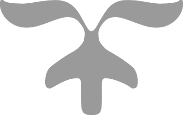 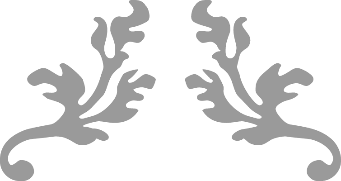 